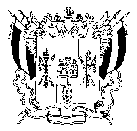 ТЕРРИТОРИАЛЬНАЯ ИЗБИРАТЕЛЬНАЯ КОМИССИЯАЗОВСКОГО РАЙОНА РОСТОВСКОЙ ОБЛАСТИПОСТАНОВЛЕНИЕ20 сентября 2021г. 	№ 34-17Азовский районО результатах выборов депутатов Собраниядепутатов Маргаритовского сельского поселенияпятого созыва по Маргаритовскомупятимандатному избирательному округу № 1	На основании данных первого экземпляра протоколов участковых избирательных комиссий избирательных участков № 98, 98 Азовского района  об итогах голосования по Маргаритовскому  пятимандатному  избирательному округу № 1 Территориальная избирательная комиссия Азовского района Ростовской области определила, что в выборах депутатов Собрания депутатов Маргаритовского сельского поселения пятого созыва по Маргаритовскому  пятимандатному избирательному округу № 1 приняло участие 553 (пятьсот пятьдесят три) избирателей, что составляет 43,00%, от внесенных в списки избирателей на момент окончания голосования.           Голоса избирателей распределились следующим образом: 	1. За Журенко Сергея Александровича подано 170 (сто семьдесят) голосов избирателей, что составляет 30,74% от числа избирателей, принявших участие в голосовании; 2. За Исакова Романа Анатольевича   подано 289 (двести восемьдесят девять) голосов избирателей, что составляет 52,26% от числа избирателей, принявших участие в голосовании; 3. За Козыреву Веру Александровну подано 219 (двести девятнадцать) голосов избирателей, что составляет 39,60% от числа избирателей, принявших участие в голосовании; 4. За Кудряшову Елену Васильевну подано 186 (сто восемьдесят шесть) голосов избирателей, что составляет 33,63% от числа избирателей, принявших участие в голосовании; 5. За Приказчикова Сергея Леонидовича подано 132 (сто тридцать два) голоса избирателей, что составляет 23,87% от числа избирателей, принявших участие в голосовании; 6. За Тарасову Екатерину Сергеевну подано 140 (сто сорок) голосов избирателей, что составляет 25,32% от числа избирателей, принявших участие в голосовании;	На основании п. 3 статьи 62 Областного закона от 12.05.2016 № 525-ЗС «О выборах и референдумах в Ростовской области», Территориальная избирательная комиссия Азовского районаПОСТАНОВЛЯЕТ:1. Признать выборы депутатов Собрания депутатов Маргаритовского сельского поселения пятого созыва по Маргаритовскому пятимандатному избирательному округу № 1 19 сентября 2021 года состоявшимися и действительными. 2. Утвердить протокол и сводную таблицу Территориальной избирательной комиссии Азовского района Ростовской области о результатах выборов депутатов Собрания депутатов Маргаритовского сельского поселения Азовского района пятого созыва по Маргаритовскому пятимандатному избирательному округу № 1.3. Считать избранными депутатами Собрания депутатов Маргаритовского сельского поселения пятого созыва по Маргаритовскому пятимандатному избирательному округу № 1:3.1. Журенко Сергея Александровича, 1985 года рождения; выдвинутого: Азовским районным местным отделением Партии «ЕДИНАЯ РОССИЯ».3.2. Исакова Романа Анатольевича, 1987 года рождения; выдвинутого: Азовским районным местным отделением Партии «ЕДИНАЯ РОССИЯ».3.3. Козыреву Веру Александровну, 1956 года рождения; выдвинутую: Азовским районным местным отделением Партии «ЕДИНАЯ РОССИЯ».3.4. Кудряшову Елену Васильевну, 1984 года рождения; выдвинутую: Азовским районным местным отделением Партии «ЕДИНАЯ РОССИЯ».3.5.Тарасову Екатерину Сергеевну, 1994 года рождения; выдвинутую: Азовским районным местным отделением Партии «ЕДИНАЯ РОССИЯ».4. Опубликовать настоящее постановление в средствах массовой информации.Председатель комиссии	_____________		Е.Г. Пшеничная       	Секретарь комиссии 		_____________		К.М. Бабич	    М.П.